О внесении изменений в постановление администрации муниципального образования Чкаловский сельсовет от 27.10.2021 № 59а-п«Об утверждении методики прогнозирования поступлений доходов в бюджет муниципального образования Чкаловский сельсовет администрируемых администрацией Чкаловского сельсовета Асекеевского района Оренбургской области»          В целях приведения  Методики прогнозирования поступлений доходов в бюджет муниципального образования Чкаловский сельсовет в соответствие с требованиями бюджетного законодательства Российской Федерации, руководствуясь Уставом муниципального образования Чкаловский сельсовет постановляет:1.Внести в Методику прогнозирования поступлений доходов в бюджет муниципального образования Чкаловский сельсовет, утвержденную постановлением администрации Чкаловского сельсовета Асекеевского района от 27.10.2021 № 59а-п  следующие изменения:1.1 абзац 1 и абзац 2 пункта 3 исключить; 1.2 пункт 3 дополнить абзацем 5 следующего содержания:«- оценка ожидаемых результатов работы по взысканию задолженности по платежам в бюджет муниципального образования для всех видов доходов, по которым задолженность по платежам в бюджет отражается в бюджетной отчетности главного администратора»;1.3 абзац 3 и абзац 4 пункта 4 исключить          2. Постановление вступает в силу со дня подписания и распространяется на правоотношения, возникшие с 04.11.2023 года.
Глава муниципального образования                                                И.Р.ХакимовРазослано:  в дело-2, в прокуратуру  района, финансовый отдел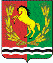 АДМИНИСТРАЦИЯМУНИЦИПАЛЬНОГО ОБРАЗОВАНИЯ ЧКАЛОВСКИЙ  СЕЛЬСОВЕТ АСЕКЕЕВСКОГО  РАЙОНА  ОРЕНБУРГСКОЙ  ОБЛАСТИП О С Т А Н О В Л Е Н И Е   07.03.2024                                      п.Чкаловский                                     № 36-п